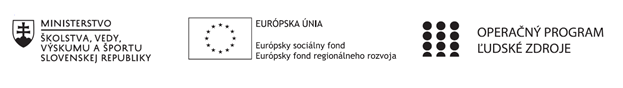 Správa o činnosti pedagogického klubu Príloha:Prezenčná listina zo stretnutia pedagogického klubuPríloha správy o činnosti pedagogického klubu                                                                                             PREZENČNÁ LISTINAMiesto konania stretnutia: Gymnázium, Hlinská 29, Žilina Dátum konania stretnutia: 	17. 10. 2022Trvanie stretnutia: 		od 16:00 hod	do 19:00 hod	Zoznam účastníkov/členov pedagogického klubu:Meno prizvaných odborníkov/iných účastníkov, ktorí nie sú členmi pedagogického klubu  a podpis/y:Prioritná osVzdelávanieŠpecifický cieľ1.1.1 Zvýšiť inkluzívnosť a rovnaký prístup ku kvalitnému vzdelávaniu a zlepšiť výsledky a kompetencie detí a žiakovPrijímateľGymnáziumNázov projektuGymza číta, počíta a bádaKód projektu  ITMS2014+312011U517Názov pedagogického klubu GymzaMatDátum stretnutia  pedagogického klubu17. 10. 2022Miesto stretnutia  pedagogického klubuGymnázium, Hlinská 29, ŽilinaMeno koordinátora pedagogického klubuRNDR. Nataša GerthofferováOdkaz na webové sídlo zverejnenej správywww.gymza.skManažérske zhrnutie:Členovia klubu sa v úvode stretnutia oboznámili s témou Oboznámenie sa s využitím bádateľsky orientovaného vyučovania v matematike      Kľúčové slová: interaktívne metódy, prepojenie s praxou,  projekt, stredná škola, matematika, školy pre budúcnosť, bádateľsky orientované vyučovanie, bádanie v prírodných vedách, príklad, cvičenieHlavné body, témy stretnutia, zhrnutie priebehu stretnutia: Členovia klubu sa oboznámili so základnou terminológiou.Bádateľsky orientované vyučovanie je v poslednom čase často diskutovanou možnosťou, ako obohatiť vzdelávanie v prírodovedných predmetoch a v matematike. Predpokladá sa, že zvýši záujem žiakov a skvalitnenie ich učenia.Pedagógovia diskutovali a hľadali odpovede na nasledujúce otázky:1./ Ako je chápané BOVM a aké podnety pre matematiku prinieslo uplatňovanie BOV       v prírodovedných predmetoch ?2./ Ako korešpondujú existujúce didaktické teórie v matematickom vzdelávaní s BOV ?3./ Ako možno vytvoriť vhodné prostredie pre BOVM a čím sú charakteristické matematické     úlohy, ktoré môžu viesť k bádateľským aktivitám žiakov ? Pôdu pre BOV poskytujú úlohy a problémy. Matematickou úlohou rozumieme akúkoľvek výzvu k matematickej činnosti zameranej na dosiahnutie určeného cieľa, hovoríme o riešení úlohy.Do nášho vzdelávacieho prostredia prenikol termín BOV prostredníctvom medzinárodných projektov zameraných na bádateľsky orientované vzdelávanie financovaných zo Siedmeho rámcového európskeho výskumného programu. Najprv sa objavili BOV projekty pre prírodovedné predmety, neskôr projekty kombinujúce prírodovedné predmety a matematiku.  Bádanie zahŕňa činnosti žiakov, pri ktorých rozvíjajú svoje znalosti a porozumenie vedeckým myšlienkampozorovaniekladenie otázokvyhľadávanie informácií v knihách a v ďalších zdrojoch, aby zistili, čo už vediaplánovanie výskumu, navrhovanie postupu skúmaniapreskúmanie toho, čo už poznajú, na základe experimentálnych výsledkovvyužívanie nástrojov pre zber, analýzu a interpretáciu dátformulovanie odpovedí, vysvetlení a predpovedíformulovanie záverovV matematickom vzdelávaní očakávame, že BOV prispeje nielen k formovaniu bádateľských návykov, ale predovšetkým ku zlepšeniu porozumenia matematickým pojmom a postupom. BOV teda chápeme ako cestu aj ako cieľ matematického vzdelávania. V súvislosti s BOVM sa tiež zdôrazňuje význam vytvorenia presnejšej predstavy o matematike ako ľudskej aktivite, chápanie matematiky ako základnej súčasti kultúrneho dedičstva a ocenenie kľúčovej úlohy, ktorú matematika zohrávala v minulosti a zohráva aj dnes v rozvoji  spoločnosti.Proces bádania sa vyvíja ako súhra známeho a neznámeho v situáciách, kedy sa jednotlivec alebo skupina jednotlivcov stretávajú s nejakou výzvou. Je potrebné, aby v danej situácii žiaci vnímali  to, čo je pre nich neznáme, súčasne ako podnetné alebo zaujímavé. Bádanie je pritom možné len vtedy, pokiaľ k tejto neznámej časti môžeme pristupovať prostredníctvom vecí, ktoré sú už známe. Vyplýva to z toho, že fakty a súvislosti môžu viesť k domnienkam a úsudkom.Závery a odporúčaniaPodrobne si preštudovať dostupnú literatúru s danou tematikou.  Hľadať odpovede na ďalšie dôležité otázky: Ktoré stratégie sú relevantné pre BOV a ako sa ich môžu žiaci efektívne naučiť využívať ?Ako sa môžu žiaci efektívne naučiť klásť správne matematické otázky ? Ako sa môžu žiaci efektívne naučiť správne prezentovať svoje závery ?Ako žiakov pri BOV hodnotiť ?Akým spôsobom ovplyvňujú úspešnosť BOV rôzne okolité podmienky ( napríklad podpora učiteľa ) ?Dôležitým úvodným stupňom implementácie BOV do matematického vzdelávania je zodpovedajúca reforma vzdelávania učiteľov.Ako jedna z možných ciest je zavedenie bádateľsky orientovaných matematických kurzov do vysokoškolskej prípravy budúcich učiteľov, v ktorých by si títo budúci učitelia mohli vyskúšať BOV z pozície žiaka.Využívanie BOVM v kurzoch matematiky a jej didaktiky vytvára porozumenie úlohu uvažovania vo vzdelávaní. Vypracoval (meno, priezvisko)RNDr. Nataša GerthofferováDátum17. 10. 2022PodpisSchválil (meno, priezvisko)PaedDr. Antónia BartošováDátum17. 10. 2022PodpisPrioritná os:VzdelávanieŠpecifický cieľ:1.1.1 Zvýšiť inkluzívnosť a rovnaký prístup ku kvalitnému vzdelávaniu a zlepšiť výsledky a kompetencie detí a žiakovPrijímateľ:GymnáziumNázov projektu:Gymza číta, počíta a báda Kód ITMS projektu:312011U517Názov pedagogického klubu:GymzaMatč.Meno a priezviskoPodpisInštitúcia1.PaedDr. Antónia BartošováGymnázium2.Mgr. Tatiana HikováPNGymnázium3.PaedDr. Andrea Bednárová, PhD. Gymnázium4.RNDr. Nataša GerthofferováGymnázium5.RNDr. Anna Bálintová Csc.Gymnáziumč.Meno a priezviskoPodpisInštitúcia